Приручить истерику можно  нехитрыми способами:
Игра «без правил». Убедитесь, что ребенок имеет достаточно свободного времени, во время которого он может играть, не заботясь о беспорядке вокруг, не отвлекаясь от игрового действия. Приберегите «строгие правила» для более серьезных случаев.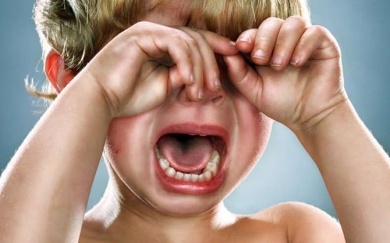 Отвлеките малыша. Прежде, чем истерика набрала обороты, попытайтесь переключить внимание ребенка на какой-то интересный объект: пейзаж, игрушку, книжку. Это учит ребенка тому, что он может переключать энергию и переходить к другим занятиям, если ему этого хочется.  Если же истерика уже началась – переключение внимания вряд ли поможет.Попробуйте пошутить. Если истерика на подходе, но еще не началась, попробуйте разрядить ситуацию юмором. Но будьте осторожны: малыш должен знать, что вы шутите, а не высмеиваете его.«Я знаю, что ты чувствуешь».  Назовите эмоции, испытываемые ребенком: "я вижу, ты злишься” или "мне кажется, ты устала”. Стоит малышу научиться объяснять то, что он переживает, как главная причина капризов и истерик снимается сама собой.Своевременная помощь. Обычно разочарования могут подстерегать детей, если они берутся за дела и игры слишком сложные для их пока еще ограниченных способностей. Но тут могут вмешаться родители и облегчить своим чадам задачу, например, изменить траекторию машинки, чтобы она не врезалась в ножку кровати, помочь взобраться на детскую горку или открыть плотно закрытую крышку бутылки и т.п., правда, при этом не нужно пытаться все сделать за кроху, он должен быть уверен, что сам в состоянии справляться с трудностями и добиваться цели.Игнорируйте требования. Истерики на людях заставляют некоторых родителей пойти на поводу у маленького скандалиста и дать ему то, что он хочет. Но этот способ чреват тем, что ребенок может повторить истерику в следующий раз в похожей ситуации.Обсудите истерику. После того, как ребенок успокоился, поговорите с ним о том, что его так расстроило. Однако не заостряйте внимание на действиях во время вспышки гнева. Вместо этого, обнимите его, расскажите, как сильно вы его любите, и о том, как приятно вам находиться с ним рядом, когда он спокоен. Это помогает ребенку задуматься над тем, как его поведение действует на окружающих.Помните, что истерики у детей – явление временное. И после четырех лет оно бесследно исчезает, так как ребенок уже в состоянии выразить свои чувства и эмоции. Поэтому наберитесь терпения и по мере взросления ребенка объясняйте, что истерика — бездейственный способ поведения.